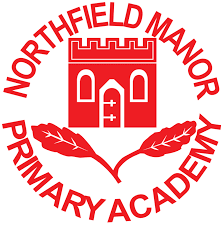 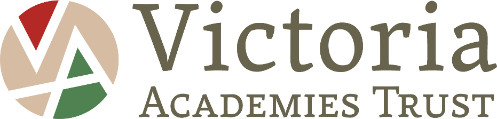 Job Description and Person SpecificationDeputy Headteacher1. Job PurposeThe Deputy Headteacher at Northfield Manor Primary Academy plays a major role in supporting the Headteacher and Executive Headteacher with the day-to-day management of the academy as well as taking a lead role in the strategic direction of the school. The Deputy Headteacher will be required to deputise and assume full responsibility for the school in the absence of the Headteacher. As a member of the leadership team, the Deputy Headteacher will play a major role in formulating the culture, vision, aims and objectives of the school, establishing the policies through which they shall be achieved, managing staff and resources to achieve the aims and objectives and monitor and evaluate progress towards their achievement. RemunerationThe pay range for Deputy Headteacher is L10-L15 depending on experienceThe Deputy Headteacher is accountable to: The Headteacher and Executive HeadteacherThe Deputy Headteacher is accountable for: Assistant Headteachers, phase leaders, subject leaders, lunchtime assistants2. Roles and ResponsibilitiesIn addition to the professional duties as given in the current School Teachers’ Pay and Conditions document, the Deputy Headteacher will have the following specific roles and responsibilities:To be non-class based but from time to time teach small groups or classes if required;To lead on teaching and learning throughout the school including the curriculumTo lead a system and culture of continual improvement and high standards in teaching through coaching, team-teaching and demonstrating excellenceTo lead on all matters pertaining to statutory assessment and testing;To lead on internal assessment and tracking systems;To lead on pupil premium and to monitor, evaluate and review the impact of spending including the annual published report;To engage fully with national partners including, SSAT, Whole Education, and Challenging Education amongst others;To take a major role in monitoring and evaluating school provision related to raising standards and achievement;To take a leading role in the pastoral care of all children in the school including behaviour management, child protection and safeguarding; To support the Headteacher in the day-to-day management of the school by taking specific responsibility for daily absence of staff and cover including PPA time;To provide occasional support across the multi-academy trust as directed by the Chief Executive and to attend relevant network meetings.3. Person specificationThe person specification is related to the requirements of the post as determined by the job description. Shortlisting is carried out on how well the candidate meets the requirements of the person specification in the job application. Essential requirements:Qualifications and experience Qualified Teacher StatusDegree qualification or equivalentAn excellent class teacherAt least four years’ post qualified teaching experienceAt least one years’ experience as an assistant head or equivalentProven track record of leading whole school improvement as SLT member and/or subject leaderClean, full driving license and a willingness to travel and work in other MAT schoolsSkills, knowledge and abilitiesExpert understanding of innovative pedagogyExperience of assessment without levels including tracking pupil progressKnowledge and understanding of statutory assessment arrangements at KS1 and KS2Excellent knowledge of monitoring and school self-evaluation as a tool for improvementKnowledge and understanding of effective strategies to manage the behaviour of pupilsExcellent knowledge of inclusion including EAL, bilingual learners, minority ethnic achievement and equality (race, disability and gender)Excellent understanding of safeguarding especially the safety and welfare of vulnerable and disadvantaged pupilsExpert knowledge of strategies for closing the gap, such as pupil premium funding and the EEF Toolkit, so that disadvantaged pupils achieve exceptionally wellPersonal qualitiesAbility to direct and co-ordinate the work of others, motivating, inspiring and supporting staffAbility to set high standards and act as a positive role model, leading by exampleHas self-belief, senses opportunities and takes the initiative in moving things forward in a positive wayCommunicates effectively both orally and in writing with pupils and adultsSkilled at leading high quality professional learning and development and staff meetingsApproachable, caring and kindAbility to work under pressure, has a sense of humour and appropriate work/life balance  Establishes and maintains constructive and open relationships with parents, staff, governors and the local communityPossesses a strong set of values and beliefs and shows awareness of how these fit in with the values of the trustIs committed to continued self-professional development and is always trying to find ways to improve and be the best they can be.Desirable requirements:Higher degree or equivalentYear 6 teaching experience Frequent user of social media including Twitter or blogging / vloggingExperience of working in a multi-academy trust or equivalent family of schoolsKnowledge and role of governanceEvidence of engagement with national organisations such as SSAT, Whole Education Network, or equivalentExperience of designing and developing assessment and tracking systems In order to be shortlisted, candidates must meet the essential requirements of the person specification. It would be highly advantageous for candidates to meet some or all of the desirable requirements. 